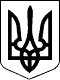 57 СЕСІЯ ЩАСЛИВЦЕВСЬКОЇ СІЛЬСЬКОЇ РАДИ7 СКЛИКАННЯРІШЕННЯ 26.01.2018 р.                                         № 905с. ЩасливцевеПро проведення земельних торгів у формі аукціонуВідповідно до статті 12, частини 1 статті 122, статей 135-139 Земельного кодексу України, статей 26, 42, 59 Закону України "Про місцеве самоврядування в Україні", сесія сільської радиВИРІШИЛА:1.Затвердити Перелік несформованих земельних ділянок комунальної власності територіальної громади сіл Щасливцеве та Генічеська Гірка  в особі Щасливцевської сільської ради, право оренди на які виставляються на земельні торги у формі аукціону згідно з Додатком №1 до цього рішення.2. Виставити на земельні торги окремими лотами права оренди на земельні ділянки комунальної власності, визначені у Переліку зазначеному у п. 1 цього рішення на умовах визначених цим рішенням та Додатком №1 до нього.3. Встановити що розмір гарантійного внеску за кожним лотом зазначеним у п. 2 цього рішення становить 5% стартового розміру річної плати за користування земельною ділянкою зазначеною у Додатку №1 до цього рішення.4.Затвердити наступні умови продажу прав оренди на земельні ділянки зазначені у п. 1 цього рішення: 1) розмір річної орендної плати – на рівні затвердженого стартового розміру річної орендної плати, збільшеного на відповідну кількість кроків торгів (визначається за результатами земельних торгів на підставі протоколу торгів);2) користування земельними ділянками за наявності обмежень встановлених законодавством в режимі обмеженої господарської діяльності.5.Земельні торги у формі аукціону з продажу земельних ділянок та прав оренди на земельні ділянки провести у приміщенні Щасливцевської сільської ради.6.Відшкодування витрат на підготовку лотів та виплата винагороди виконавцю торгів у розмірі 5 % ціни, за якою здійснюється купівля-продаж земельної ділянки та 50% річної плати (за перший рік) за користування земельними ділянками, але не більш як 2000 неоподатковуваних мінімумів доходів громадян покладається на переможця земельних торгів за відповідним лотом.7.Визначити виконавцем земельних торгів Приватне підприємство "Сокіл!" (код ЄДРПОУ ***).8.Надати виконавцю земельних торгів дозвіл на виготовлення проектів землеустрою щодо відведення земельних ділянок, визначених у Переліку зазначених у п. 1 цього рішення .9.Виконавцю торгів за власний рахунок (з наступним відшкодуванням витрат переможцем земельних торгів відповідно до частини п’ятої статті 136 Земельного кодексу України) здійснити усі необхідні заходи для забезпечення підготовки лотів до продажу на земельних торгах у формі аукціону земельних ділянок та прав оренди земельних ділянок, визначених у Переліках зазначених у п.  1 цього рішення, у тому числі заходи, пов’язані з державною реєстрацією цих земельних ділянок у Державному земельному кадастрі, та на підтвердження такої реєстрації від імені Щасливцевської сільської ради отримати відповідні витяги з Державного земельного кадастру.10. Визначити сільського голову Плохушко В.О. уповноваженою особою на:- підписання договору на виконання земельних торгів з їх виконавцем зазначеним у п. 9 цього рішення на земельні ділянки згідно Переліку зазначених у п.   1 цього рішення;- підписання протоколів земельних торгів за лотами;- укладання договорів купівлі продажу та оренди землі за результатами проведення земельних торгів.11.Контроль за виконанням даного рішення покласти на постійну депутатську комісію з питань земельних відносин.Сільський голова                                                              В.О.Плохушко